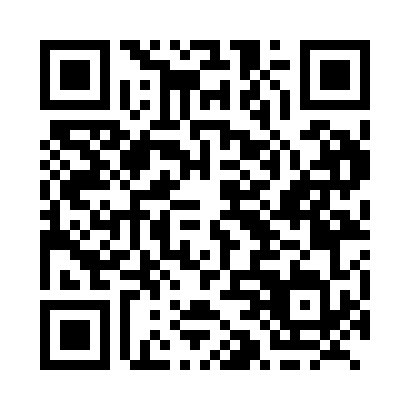 Prayer times for Appleton, Newfoundland and Labrador, CanadaWed 1 May 2024 - Fri 31 May 2024High Latitude Method: Angle Based RulePrayer Calculation Method: Islamic Society of North AmericaAsar Calculation Method: HanafiPrayer times provided by https://www.salahtimes.comDateDayFajrSunriseDhuhrAsrMaghribIsha1Wed4:015:481:066:118:2610:132Thu3:595:461:066:128:2710:153Fri3:575:441:066:138:2910:174Sat3:545:431:066:148:3010:205Sun3:525:411:066:158:3210:226Mon3:495:401:066:168:3310:247Tue3:475:381:066:168:3510:268Wed3:445:361:066:178:3610:299Thu3:425:351:066:188:3810:3110Fri3:405:331:066:198:3910:3311Sat3:375:321:066:208:4010:3612Sun3:355:311:066:218:4210:3813Mon3:335:291:066:218:4310:4014Tue3:305:281:066:228:4410:4215Wed3:285:261:066:238:4610:4516Thu3:265:251:066:248:4710:4717Fri3:245:241:066:258:4810:4918Sat3:215:231:066:258:5010:5219Sun3:195:221:066:268:5110:5420Mon3:175:201:066:278:5210:5621Tue3:155:191:066:288:5410:5822Wed3:135:181:066:288:5511:0123Thu3:125:171:066:298:5611:0124Fri3:115:161:066:308:5711:0225Sat3:115:151:066:308:5811:0226Sun3:115:141:076:318:5911:0327Mon3:105:131:076:329:0111:0428Tue3:105:131:076:329:0211:0429Wed3:095:121:076:339:0311:0530Thu3:095:111:076:349:0411:0531Fri3:095:101:076:349:0511:06